Представление результатов 
педагогической деятельности 
по разным образовательным областямПозиции:РППС. Методические разработки. Работа с родителями. Работа с воспитанниками. Обобщение и представление педагогического опыта в разных формах, на разных уровнях. Мониторинг (по ОО, интересы и потребности воспитанников, активность родителей, возможно использование авторских диагностик, анкетирования родителей). Экспертная деятельность (эксперты профессиональных, творческих конкурсов и т.д).Отражение работы по наставничеству. Активное участие в праздниках и развлечениях, общественной жизни ДОУ.Взаимодействие с социумом. Курсы повышения квалификации, вебинары.Отчет педагогической деятельности является необходимым  условием при подготовке педагогак аттестации.Повышение качества самообразования:Составление плана самообразования на учебный год по разрабатываемой методической теме (на начало учебного года).В конце учебного года в виде презентации предоставлять отчет о педагогической деятельности за учебный год с учетом всех рекомендаций по его составлению и с учетом плана самообразования.Подходить на собеседование по отчету.При подготовке отчета:Фотографировать все важные моменты.Накапливать наработки за учебный год в отдельной папке (в электронном виде).Использовать фон презентации в отчетах за каждый учебный год один и тот же в течение межаттестационного периода.Фотоматериал, дипломы, грамоты, сертификаты сохранять для создания личного электронного портфолио.Представлять информацию блочно по перечисленным позициям,  не деля ее по месяцам.Муниципальное автономное  дошкольное образовательное учреждение«Детский сад № 19 комбинированного вида»ПАМЯТКА«СОСТАВЛЕНИЕ ОТЧЕТА ПЕДАГОГИЧЕСКОЙ ДЕЯТЕЛЬНОСТИ ЗА УЧЕБНЫЙ ГОД»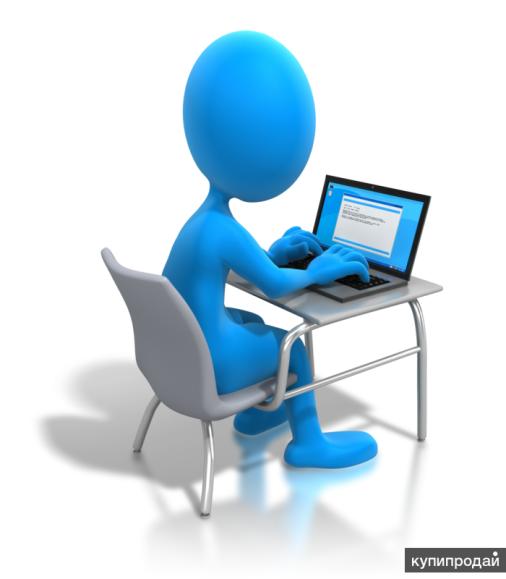 Составитель: старший воспитательИстомина Елена Андреевна2022 годПредставление результатов 
педагогической деятельности 
с учетом разрабатываемой методической темыПозиции:РППС (центры развития, дидактические игры, пособия, наглядный материал).Методические разработки (картотеки (СЗД); конструкты, проекты, сборники, методические рекомендации, памятки, буклеты,  ЭОР).Работа с родителями (разные формы, в том числе нетрадиционные – мастер-классы, буклеты, игротренинги и т.д.). Изначально данная информация отражается в плане по работе с родителями на учебный год. Все наработки (консультации, памятки, текст для выступления на родительском собрании сохраняются в электронном виде).Работа с воспитанниками (фотоматериал, конкурсные работы, дипломы, грамоты).Обобщение и представление педагогического опыта в разных формах, на разных уровнях (участие в профессиональных конкурсах, публикациях, семинарах, конференциях, ГМО, мастер-классах).Мониторинг (возможно использование авторских диагностик, анкетирования родителей). 